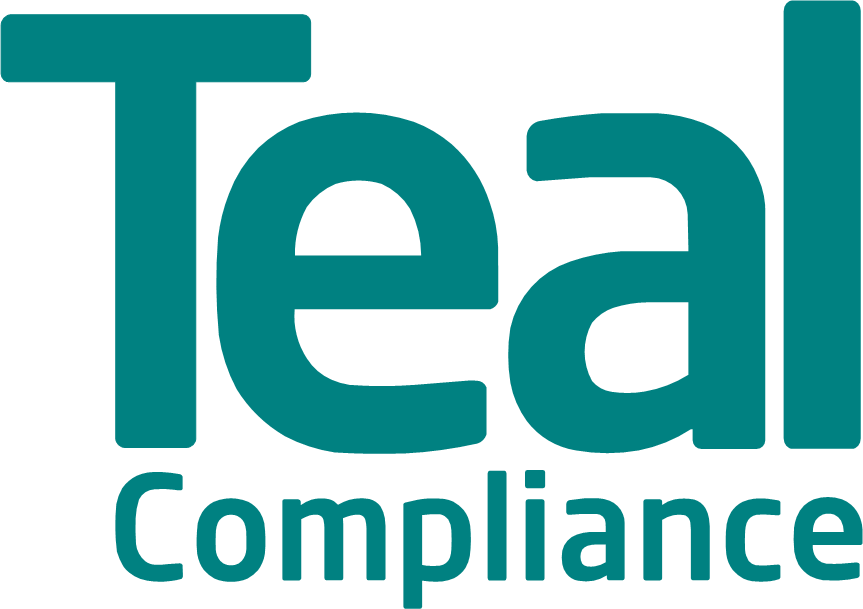 Teal Compliance High Risk Jurisdiction List: April 2020 Explanatory notes:CPI scoring and ranking for jurisdictions as per risk of corruption published by Transparency International.  The lower the CPI score the higher risk of corruption.  Countries of particular high risk are marked in red i.e. scores of 40 and below.OFSI - Office of Financial Sanctions Implementation, UK issued financial sanctions regime listOFAC- Office of Foreign Assets Control, US sanctions regime listFATF – Financial Action Task Force, list of countries identified as  High-Risk Jurisdictions “subject to a Call for Action” and Jurisdictions under “Increased Monitoring” aka “grey list” (country has committed to resolve swiftly the identified strategic deficiencies within agreed timeframes).The list includes:Countries with arms embargos issued against themOSCE/Arab League/Israel sanctioned countriesUN sanctions countriesEU high risk third countriesNB for guidance purposes only.  To be relied upon entirely at own risk.CountryCPI Score 2018CPI Rank UNEUUSFinancial Action Task ForceOtherEU List of high risk third countriesAfghanistan16172Albania3699Algeria35105Angola19165ArgentinaArmenia35105Australia7713Austria7614Azerbaijan25152Organisation for Security and Co-operation in EuropeBahamas6529Bahrain3699Bangladesh26149Barbados6825Belarus4470Belgium7517Benin4085Bhutan6825Bolivia29132Bosnia and Herzegovina3889Botswana6134Brazil35105Brunei Darussalam6331Bulgaria4277Burkina Faso4178Burundi17170Cabo Verde5745Cambodia20161Cameroon25152Canada819Central African Republic26149Chad19165Chile6727China3987 Arms embargoColombia3699Comoros27144Congo19165Costa Rica5648Côte D'Ivoire35105Croatia4860Cuba4761 EU Anti blocking appliesCyprus5938Czech Republic5938Democratic Republic of the Congo20161Denmark881Djibouti31124Dominica5745Dominican Republic30129Ecuador34114Egypt35105El Salvador35105Equatorial Guinea16172Eritrea24157Estonia7318Ethiopia34114Finland853France7221Gabon31124Gambia3793Georgia5841Germany8011Ghana4178Greece4567Grenada5253Guatemala27144Guinea28138Guinea Bissau16172Guyana3793Haiti20161Honduras29132Hong Kong7614Hungary4664Iceland7614India4178Indonesia3889Iran28138Iraq18168Ireland7318Israel6134Arab LeagueItaly5253Jamaica4470Japan7318Jordan4958Kazakhstan31124Kenya27144Korea, North (DPRK)14176Korea, South5745Kosovo3793Kuwait4178Kyrgyzstan29132Lao PDRLaos29132Latvia5841Lebanon28138Lesotho4178Liberia32120Libya17170Lithuania5938Luxembourg819Macedonia3793Madagascar25152Malawi32120Malaysia4761Maldives31124Mali32120Malta5451Mauritania27144Mauritius5156Mexico28138Moldova33117Mongolia3793Montenegro4567Morocco4373Mozambique23158Myanmar29132Namibia5352Nepal31124Netherlands828New Zealand872Nicaragua25152Niger34114Nigeria27144Norway847Oman5253Pakistan33117Panama3793Papua New Guinea28138Paraguay29132Peru37105Philippines3699Poland6036Portugal6430Qatar6233Romania4761Russia28138Rwanda5648Saint Lucia5550Saint Vincent and the Grenadines5841Sao Tome and Principe4664Saudi Arabia4958Senegal4567Serbia3987Seychelles6628Sierra Leone30129Singapore853Slovakia5057Slovenia6036Solomon Islands4470Somalia10180South Africa4373South Sudan13178Spain5841Sri Lanka3889Sudan16172Suriname4373Swaziland3889Sweden853Switzerland853Syria13178Taiwan6331Tajikistan25152Tanzania3699Thailand3699Timor-Leste35105Togo30129Trinidad and Tobago4178Tunisia4373Turkey4178Turkmenistan20161Uganda26149Ukraine32120Crimea/Sevastopol and Russian Federation United Arab Emirates7023United Kingdom8011United States of America7122Uruguay7023Uzbekistan23158Vanuatu4664Venezuela18168Vietnam33117West BankIsrael – Arabic countries prohibit transactions involving IsraelYemen14176YugoslaviaZambia35105Zimbabwe22160